Social Science (Contract Major) Recommended Four-Year Plan (Fall 2019)
The recommended four-year plan is designed to provide a blueprint for students to complete their degrees within four years. Students must meet with their Major Advisor to develop a more individualized plan to complete their degree. This plan assumes that no developmental courses are required. If developmental courses are needed, students may have additional requirements to fulfill which are not listed in the plan and may extend degree completion.  NOTE: This recommended Four-Year Plan is applicable to students admitted into the major during the 2019-2020 academic year.Total Credits Required: 128 credits		GPA: 2.0NOTE: There must be a total of 11 Major courses within the Social Sciences, which includes a research methods course and Capstone (SOSC 410).  Students are encouraged to select a minor with this major.WI: Three Writing Intensive courses needed prior to graduation School of Social Science and Human ServicesFirst YearFirst YearFirst YearFirst YearFirst YearFirst YearFall SemesterHRSSpring SemesterHRSGen Ed: First Year Seminar (FYS)4School Core: Sustainability, Society and Civic Mindedness: Intro Course Outside of Major4Gen Ed/School Core: Social Science Inquiry4Gen Ed: Systems, Sustainability & Society 4Gen Ed: CRWT 102-Critical Reading & Writing4Gen Ed: Quantitative Reasoning4Gen Ed: Historical Perspectives4Gen Ed: Scientific Reasoning4Total:16Total:16Second YearSecond YearSecond YearSecond YearSecond YearSecond YearFall SemesterHRSSpring SemesterHRSGen Ed: Studies in Arts & Humanities4Gen Ed: Culture and Creativity (outside SSHS) 4Gen Ed: Global Awareness4Major: Elective4General Elective: Elective/Minor  4Elective/Minor4Major: Elective4Gen Ed: Values and Ethics  4Career Pathways Module 1: SSHS 001 Career Assessment/Advisor Visit SSHS Advisor in Cahill Center (C209)Grad. Rqmt.Total:16Total:16Third YearThird YearThird YearThird YearThird YearThird YearFall SemesterHRSSpring SemesterHRSSchool Core: SOSC 235-History of Social Thought4Major: Elective (300-400 level) (WI)4Major: Research Methods in Social Science4Major: Elective (300-400 level)4Major: Elective (300-400 level)4Major: Elective4Major: Elective4Major: Elective4Career Pathways Module 2: SSHS 002 Resume/Cover Letter/Personal Statement Visit SSHS Advisor in Cahill Center (C209)Grad. Rqmt.Career Pathways Module 3: SSHS 003 Interview Practice/Internship Search Visit SSHS Advisor in Cahill Center (C209)Grad. Rqmt.Total:16Total:16Fourth YearFourth YearFourth YearFourth YearFourth YearFourth YearFall SemesterHRSSpring SemesterHRSMajor: Elective (WI)4Major: Capstone (SOSC 410) (WI)4Elective/Minor4Elective/Minor4Elective/Minor4Elective/Minor4Elective/Minor4Elective/Minor4Total:16Total:16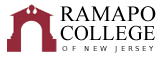 